EMIGRATION CANYON METRO TOWNSHIPORDINANCE NO. 2022-11-0						          Date: November 15, 2022AN ORDINANCE OF THE EMIGRATION CANYON METRO TOWNSHIP COUNCIL APPROVING AND ADOPTING THE 2023 EMIGRATION CANYON METRO TOWNSHIP COUNCIL REGULAR MEETING SCHEDULE	WHEREAS, Utah Code 10-3-502 requires the council by ordinance prescribe the time and place for holding its regular meeting and hold a regular meeting at least once each month; and	WHEREAS, Utah Code 52-4-101 et seq. requires that metro township council meetings be compliant with the Utah Open and Public Meetings Act; and	WHEREAS, the Emigration Canyon Metro Township Council (“Council”) met in regular session on November 15, 2022, to consider adopting Emigration Canyon Metro Township’s 2023 regular meeting schedule; 	NOW, THEREFORE, BE IT ORDINAINED by the Emigration Canyon Metro Township Council, the Council adopts the attached 2022 Emigration Canyon Metro Township Regular Meeting Schedule.	APPROVED AND ADOPTED in the Emigration Canyon, Salt Lake County, Utah this 15th day of November 2022. 					FOR THE EMGIRATION CANYON METRO TOWNSHIP					By: _________________________________________					       Joe Smolka, MayorATTEST:____________________________Sherrie SwensenSalt Lake County ClerkMetro Township Clerk/Recorder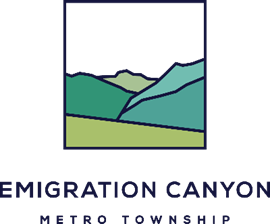 EMIGRATION CANYON METRO TOWNSHIPRegular Meeting Schedule for 2023Meeting Place:	Emigration Canyon Fire Station			5025 E Emigration Canyon Road			                      or	via a Virtual Conferencing Platform (the link to join the meeting will be	located on the agenda)Public Meeting:	7:00 PMMeetings are subject to change(Unless Otherwise Specified)January 24, 2023February 28, 2023March 28, 2023April 25, 2023May 23, 2023June 27, 2023*July 25, 2023August 22, 2023September 26, 2023October 24, 2023*November 28, 2023*December 26, 2023*  Due to holiday’s and budget timeframes; meeting dates for July, November, and December                              may be amended. 